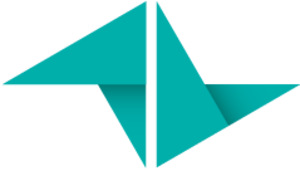 
$LEGAL_NOTES$$STRUCTURED_COMM_MESSAGE$$SEPA_QR_CODE$$COMMENTS$$DEPARTMENT_INFO$$CLIENT_INFO$$TEXT_INVOICE_NR$$TEXT_INVOICE_DATE$$TEXT_INVOICE_PAYMENT_TERM$$TEXT_INVOICE$$INVOICE_NR$$INVOICE_DATE$$INVOICE_PAYMENT_TERM$$DESCRIPTION_HEADER$$AMOUNT_HEADER$$PRICE_PER_UNIT_HEADER$$VAT_PERCENTAGE_HEADER$$VAT_AMOUNT_HEADER$$LINE_TOTAL_HEADER$$SUBTITLE$$SUBTITLE$$SUBTITLE$$SUBTITLE$$SUBTITLE$$SUBTITLE$$DESCRIPTION$$LONG_DESCRIPTION$$AMOUNT$$PRICE_PER_UNIT$$VAT_PERCENTAGE$$VAT_AMOUNT$$LINE_TOTAL$$LABEL_TOTALS$$LABEL_TOTALS$$VALUE_TOTALS$$LABEL_END_TOTAL$$TOTAL_INCL_VAT$$TOTAL_INCL_VAT$